Jimmie’s Farm Open SDT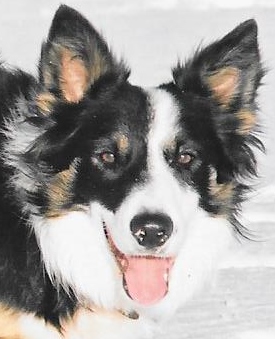 OBCC, NEBCA, USBCHA sanctioned October 23 & 24, 2021Judges: Lorna Savage (1strnd) & Cynthia Palmer (2ndrnd)Sheep: Scottish Blackface Ewes with April lambsOpen*New trial field*Saturday & Sunday, Maximum 30 runs per dayCDN: $60/run / USD: $48/run(Payback to top 20% after expenses)Entries will be accepted & treated equally on or before the closing date. Draw if oversubscribed.Opening date: October 6, 2021 Closing date: October 20, 2021.*CAMPING AVAILABLE ON SITE – no hook ups*Entries Payable to Janet Fahey:collieaddict@gmail.com / 647-225-3647 (text & email)eTransfers to collieaddict@gmail.com (auto deposit), Cash or Cheque. Email entries accepted.Covid-19 rules in placeLocal health unit information: https://healthunit.org/health-information/covid-19/business-re-opening/framework/. Please practice social distancing and wear, or carry, a mask with you. Maintain a 2m distance when checking-in with the Judge/Scribe before your run. We anticipate that all competitors are familiar with Covid-19 Protocols as recommended and outlined by the Province of Ontario (see above link) for outdoor gatherings: masking when 2m distancing is not possible, using hand sanitizers, being double vaccinated, staying in your own friend/family bubble etc.There will be two portable toilets on site. If you bring your trailer, please use your own toilet whenever possible.A hand wash station will be placed near the handler area. Hand sanitizer and wipes will be provided at the toilets, but please bring and carry personal hand sanitizer.Please bring your own food/drink, shade/rain protection. There will be a small handler’s tent but no food provided. There are several small restaurants and grocery stores located within a 10 minute drive from the trial site. Dog water is available from the yard hydrant at the bottom of the laneway hill (untreated well water).Jimmie’s Farm Open SDT – October 23-24, 2021HANDLER: ………………………………………………………………………………………….….….……...ADDRESS ………………………………………………………………………………………………………….CITY ………………………….……...….… /STATE ……….…  POSTAL/ZIP …….………….…….PHONE ……………………….………. E ………………………………………………………………….                                                                                                                    Total: ___________________I will not hold Janet Fahey & Howard Sedding, Jimmie’s Farm, the judges, the OBCC, or their agents, employees, the trial volunteers, or anyone else connected with the trial responsible for any accident, occurrence or injury to myself or my dogs while participating in this event. I will accept responsibility for and agree to pay damages for any sheep ($350.00 each) or other animals injured by any dog in my care while on farm property. I also agree to follow local Covid-19 requirements as set out by the Trial Manager. All dogs on property must be current on vaccinations and de-worming.      For electronic entries, please check box to agreeDate .......................................  Signature ....……………….............................................................................NAME OF DOG SaturdaySundayFEE PD